Распространение курительных смесей, особенно в молодежной среде, вызывает серьезную озабоченность органов  власти, правоохранительных органов и общественности. Отмечены  факты их потребления лицами в возрасте 12 лет. Вещества,  входящие в состав курительных смесей, вызывают у человека  эффект одурманивания, сходный с состоянием от употребления  наркотиков.Спайс (от англ. «spice» — специя, пряность) – разновидность травяной курительной смеси, в состав которой входят синтетические вещества, энтеогены (растения, в состав которых входят вещества психотропного действия) и обыкновенные травы. Появились спайсы в начале 21 века в Европе и продавались под видом благовоний.
По факту, спайс, арома-композиции, соли, чаи и миксы, собой представляют, синтетические аналоги психоактивных веществ из конопли. Известно, что в индийской конопле – марихуане, этих наркотических соединений различных модификаций (каннабиноиды) больше всего. Содержание, то есть силу действия наркотика, научились повышать, сначала путем концентрирования – так появился гашиш, затем селекцией - появились новые сорта марихуаны, а потом синтезировали искусственно, придумали JWH, опять-таки увеличивая силу этого наркотика, быстроту наркотического опьянения.Как выявить признаки употребления искусственных и естественных каннабиноидовСпайс (spice) - наркотик, как бы при этом не звучало название, под которым его распространяют, а значит, все методы выявления наркомании будут работать. Как любой наркотик, спайс – яд, который в человеческом организме однозначно вызывает негативные изменения на всех уровнях. Действие токсинов наркотика  может быть объяснено простым механизмом:
1. В то время, когда принимается маленькое количество наркотика, то в организме активизируются защитные механизмы, он стремится как можно скорее вывести попавшие в него токсины и мобилизирует свою работу. Человек ощущает энергию, бодрость, прилив сил, он очень активен и его настроение повышается, ему кажется, что он может все и мир он теперь видит в розовых очках.
2. Чуть-чуть больше психоактивного соединения наркотика (наркотизирующий эффект спайса), и организм затормаживает психику, словно принимает меры, дабы не допустить принятие еще больших доз нервного токсина, который его, в конце концов,  убьет. При этом у подростка появляется сонливость. Он вполне может заснуть. Но даже если этого не произошло, наблюдаются все признаки заторможенности (вторая степень опьянения от spice):Вялость;Плохая память;Нарушение координации;Невнятная речь и так далее.3. Стоит еще повысить дозу, и от  большого содержания наркотика она станет смертельной.Спайс, кроме остальных поражающих факторов, разрушает витамины и биологически активные соединения, играющие огромную роль в организме, вымывает микроэлементы. Курение спайс неуклонно приводит к ухудшению иммунитета, истощению защитных функций, поражению внутренних органов и нарушению их нормальной работы. Нарушается вся высшая нервная деятельность головного мозга, снижается проводимости нервных импульсов. Любителя травки или приверженца спайса преследуют ночные кошмары и ужасы наяву, без причин возникает депрессия, преследует усталость, обостряются прочие болезни, наблюдаются ухудшения состояния волос, кожи, зубов и костей.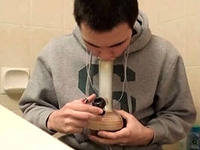 Значимые для родителей признаки ранней наркотизации детей

1. Ребенок в семье отстраняется от родителей, часто и надолго исчезает из дома или же запирается в своей комнате. Расспросы, даже самые деликатные, вызывают у него вспышку гнева.

2. У него меняется круг общения, прежние друзья исчезают, новые предпочитают как можно меньше контактировать с Вами, почти ничего не сообщают о себе.

3. Ваш "семейный" дом постепенно превращается в “штаб-квартиру” - часто звонит телефон, Ваш ребенок в присутствии посторонних не разговаривает открыто, а использует намеки, жаргон, условные “коды”.

4. Меняется характер ребенка. Его не интересует то, что раньше имело значение: семья, учеба, увлечения. Появляется раздражительность, вспыльчивость, капризность, эгоизм, лживость.

5. Его состояние немотивированно меняется: он то полон энергии, весел, шутит, то становится пассивен, вял, иногда угрюм, плаксив.

6. У ребенка появляются финансовые проблемы. Он часто просит у Вас деньги, но объяснить, на что они ему нужны, не может, или объяснения малоубедительны. Из дома постепенно исчезают деньги и вещи. Сначала это может быть незаметно, пропажи в семье объясняются случайностью (потеряли, забыли куда положили). Потом уже исчезновение (видеотехники, например) трудно скрыть.

7. Иногда Вы наблюдаете необычное состояние Вашего ребенка: оно может быть похоже на опьянение, но без запаха алкоголя. Может быть нарушена координация движений, речь, появляется нелепый смех, зрачки расширены или сужены. Конкретные признаки опьянения зависят от вида вещества.Хочется напомнить родителям: следите внимательнее за тем, чем занимаются ваши дети, интересуйтесь их жизнью, проводите профилактические беседы в семье. Если вы заметили странности в поведении вашего ребенка, немедленно примите меры. А если вам известно о местах сбыта курительных смесей — не тяните, обращайтесь с заявлением в милицию по месту жительства либо в ГУВД.Только тогда вы сможете помочь им избежать роковой ошибки.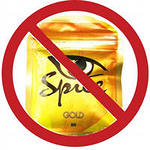 Администрация г. Кемерово Управление образованияМБОУ «Центр диагностики и консультирования»Отдел охраны здоровья и социальной адаптацииКак узнать, что ребенок курит спайсыПамятка для родителей по профилактике употребления подростками курительных смесей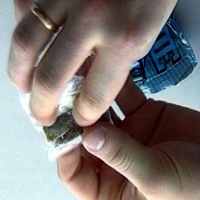 Кемерово 2013